Taco Supper 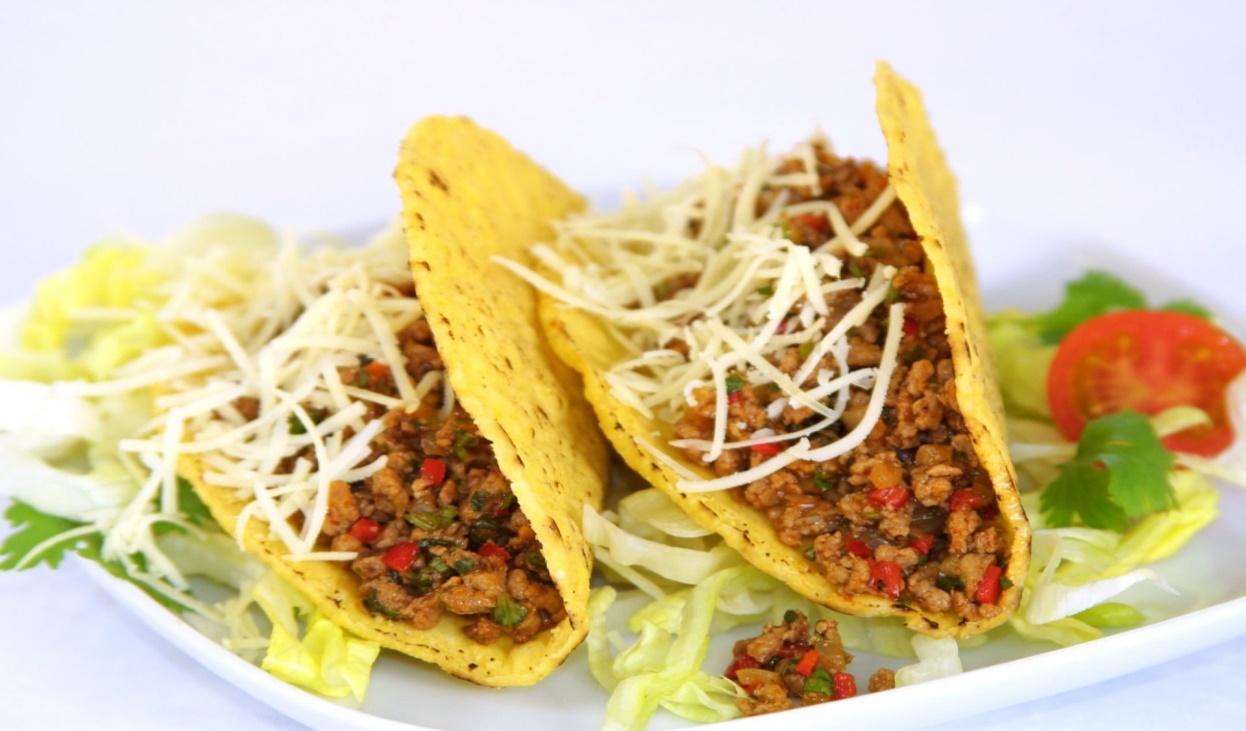 Friday - January 4th, 2019(Lone Tree versus Highland Basketball games)5 – 8 PM$5.00 Meal2 tacos, dessert, and drink(Presented by Lone Tree Post Prom Committee)